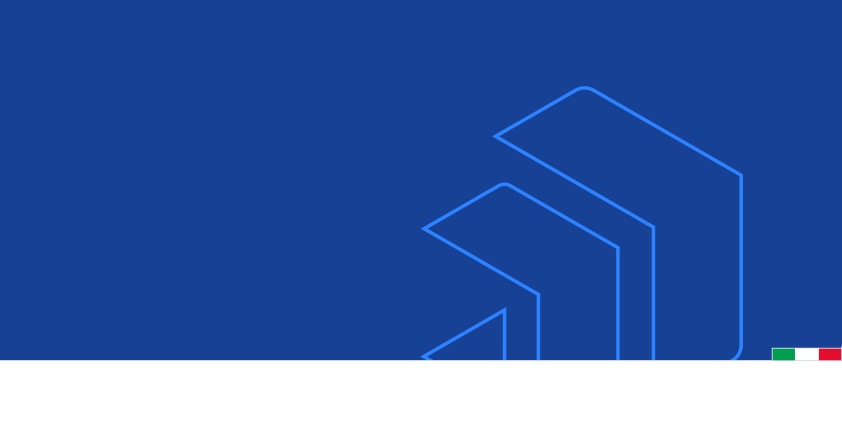 Programma Regionale Piemonte F.E.S.R. 2021/2027 Decisione di esecuzione della CE C(2022) 7270 final del 7/10/2022Azione IV.4.ii.1 Interventi infrastrutturali per l'adeguamento, il miglioramento o il potenziamento delle strutture e delle sedi didatticheBando INDID+ (Sostegno agli INvestimenti per la qualità DIDattica  nelle scuole paritarie non commerciali)Modello A – Relazione tecnico-economica	Allegati:Appendice 1 - Dichiarazione DNSHAPPENDICE 1 – DICHIARAZIONE DNSHDICHIARAZIONE SOSTITUTIVA DI ATTO DI NOTORIETÀCon riferimento alla relazione tecnica sopra riportata e al progetto di investimento in essa dettagliato, ai sensi dell’art. 47 e dell’art. 38 del D.P.R. 28 dicembre 2000, n. 445 e s.m.i., il/la Sottoscritto/a ……………………………………………………………………………… nato/a a ……………………. (Prov………) il ………………………….. Codice Fiscale:  ………………………………………………………………….    residente a ……………………………… in via / piazza …………………………………….………. n.  ……….. (CAP ……………..) legale rappresentante di ……………………………………………………………. con sede legale in …………………………………………………………………. (Prov. ………………) in via /Piazza ………………………………………………….… n °………….. (CAP……………..) consapevole delle sanzioni penali previste in caso di dichiarazioni non veritiere e di falsità negli atti e della conseguente decadenza dei benefici di cui agli artt. 75 e 76 del D.P.R. 445/2000 e s.m.iDICHIARA:Rispetto del principio DNSH (Do Not Significant Harm) che l’ente gestore proponente è in possesso della seguente certificazione del sistema di gestione ambientale:EMAS ISO 14001ISO 14064OEF oppureche l’ente gestore proponente non è in possesso di una certificazione del sistema di gestione ambientale, ma che (scegliere una o più opzioni in base alla tipologia di spese previste e alle caratteristiche delle spese stesse):il progetto proposto prevede la realizzazione di opere ediliil progetto proposto prevede l’acquisto di attrezzature informaticheil progetto proposto prevede l’acquisto di attrezzature non informatiche1. STATO DI FATTO1.1. DESCRIZIONE DEL SOGGETTO PROPONENTEDescrivere brevemente il soggetto proponente sviluppando i punti sotto indicati.forma e composizione societaria;breve storia dell’ente gestorestruttura organizzativa e gestionale;numero alunni iscritti nell’anno scolastico di riferimento (2024-2025).(inserire testo) ……………………………………………………………………………………………..1.2. SEDI OGGETTO DI INTERVENTODescrivere brevemente le caratteristiche della struttura ove verranno realizzati gli interventi e le attuali modalità di svolgimento delle attività didattiche.Indicare i codici meccanografici presenti presso tali sedi didattiche.2. DESCRIZIONE DEL PROGETTO2.1. FINALITÀ DEL PROGETTODescrivere le finalità del progetto, in termini di fabbisogni esistenti e di correlati obiettivi di miglioramento della qualità didattica che si intende perseguire(inserire testo) …………………………………………………………………………………………………………………………………..2.2. DESCRIZIONE DELLE ATTIVITÀ PREVISTE DAL PROGETTOIllustrare compiutamente le attività previste dal progetto, riferendole poi nello schema seguente alle tipologie di intervento di cui al Paragrafo 2.2 lettere a), b), c), d), e) del Bando.[Criterio 4](inserire testo) …………………………………………………………………………………………………………………………………..2.3. QUALITÀ E INNOVATIVITÀ DEL PROGETTO E DEGLI INTERVENTI Valorizzare l’innovatività delle attività proposte, con particolare riguardo all’erogazione della didattica e all’inclusività della struttura e dei servizi offerti. [Criterio 4](inserire testo) …………………………………………………………………………………………………………………………………..Esplicitare la presenza di eventuali vincoli e criticità a cui ciascun intervento risponde, nonché i permessi già ottenuti o da ottenere. Viceversa, segnalare se l’intervento proposto non necessita di acquisizione di titoli abilitativi.(inserire testo) …………………………………………………………………………………………………………………………………..2.4. TEMPISTICHE DI REALIZZAZIONE DEGLI INTERVENTIDefinire, mediante diagramma di Gantt (secondo lo schema seguente), il calendario di realizzazione degli interventi, con espressa indicazione dei termini di inizio e conclusione di ciascuna attività. [Criterio 5.1]Indicare l’iter autorizzativo per la realizzazione del progetto, con indicazione dei permessi già ottenuti o da ottenere. Viceversa, segnalare se l’intervento proposto non necessita di acquisizione di titoli abilitativi.(inserire testo) …………………………………………………………………………………………………………………………………..2.5. DESCRIZIONE DEGLI IMPATTI GENERATI DAL PROGETTO SUL BENEFICIARIO E SUGLI UTENTIValorizzare gli impatti attesi del progetto, sia con riferimento all’attività svolta dall’ente gestore che agli utenti della scuola, e il perdurare dei benefici indotti dal progetto nel tempo, anche rispetto a prospettive future di ulteriore sviluppo dell’attività. [Criterio 8](inserire testo) …………………………………………………………………………………………………………………………………..2.6. RISPETTO DEL PRINCIPIO DEL DNSHCompilare l’Appendice 1, allegando eventuale documentazione accessoria a corredo.3. CAPACITÀ TECNICA E GESTIONALE DEL PROPONENTEDescrivere la struttura organizzativa, le risorse umane e strumentale coinvolte nel progetto. [Criterio 3](inserire testo) …………………………………………………………………………………………………………………………………..4. QUADRO ECONOMICO E FINANZIARIOPer ciascuna tipologia di intervento, specificare inoltre lavori e acquisti previsti e relativi costi presunti o valutati, compilando il file excel “Modello A1 - Quadro economico” [Criterio 5.2].Le spese associate alla tipologia di intervento di cui al Paragrafo 2.2 lett. d) concorreranno alla determinazione del punteggio di cui al Criterio 7.Indicare inoltre nel prospetto seguente le fonti di co-finanziamento a proprio carico. [Criterio 1]Illustrare inoltre se le risorse finanziarie sopra indicate sono già disponibili al momento della presentazione della domanda o se devono essere ancora reperite.(inserire testo) …………………………………………………………………………………………………………………………………..Luogo e data……………………………….Firma del legale rappresentante…………………………………Luogo e data……………………………….Firma del legale rappresentante…………………………………